Beemen(Ropa para joven caballero)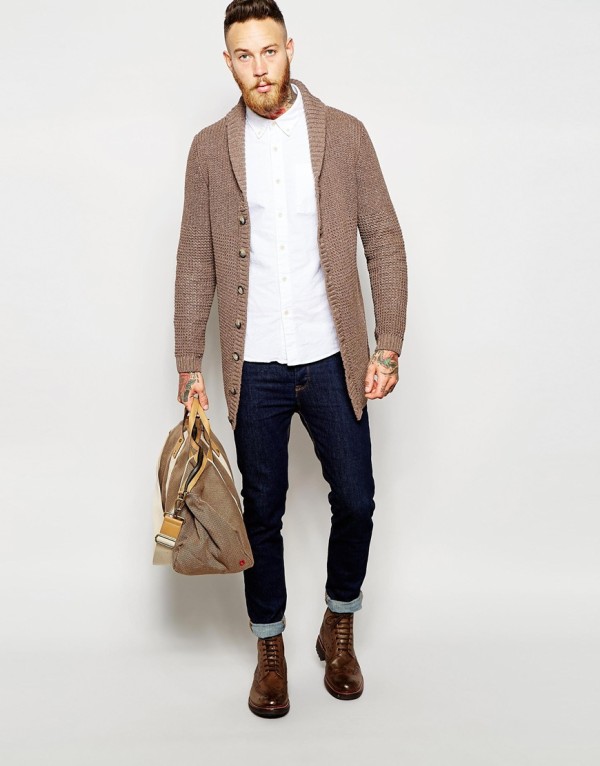 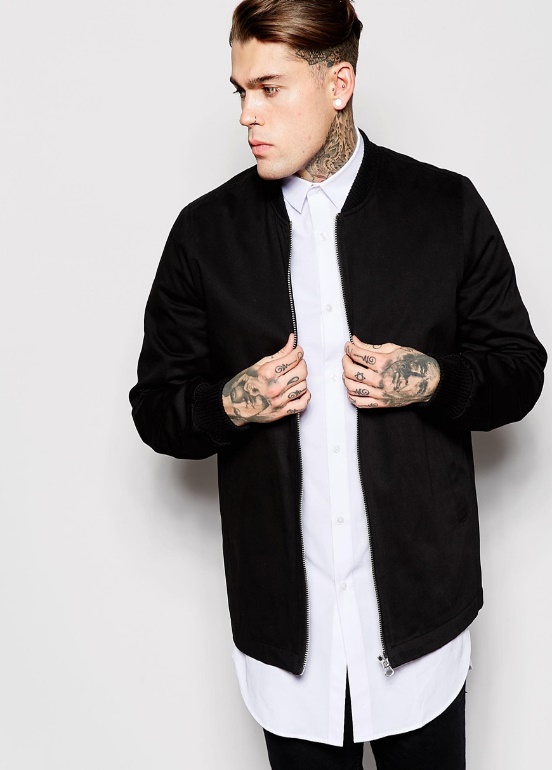 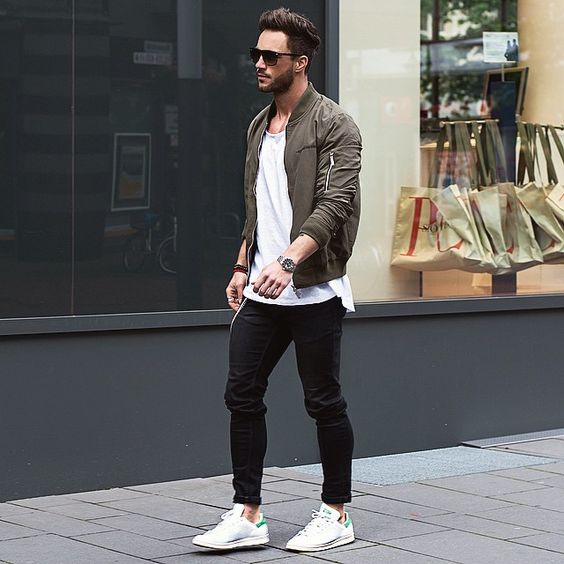 Fernando Isaín Gutiérrez Calvillo      3B OrganigramaDescripción de impuestosEl accionista y el contador estarán en comunicación para generar un control de la economía de la empresa, haciendo que no falte presupuesto y empleados y aliándonos a otras marcas para generar una fortaleza entre nosotras para generar un buen común para la gente.La producción como empresa industrial habla sobre convertir las telas en ropa y uso adecuado, y también forma parte la entrega de la mercancía a nuestros proovedores.Asignación de sueldos por puesto En lo que es el jefe directivo de la empresa como es encargado de generar todas las ideas con la ayuda de otros directivos, y con la ganancia de la mercancía por mes que será lo máximo, 600,000 al mes del jefe directivo seria de La dirección general constituye la segunda parte de la paga que se asigna a los trabajadores, pero la dirección general ganara 40,000 al mes.La secretaria general como parte de los impuestos como la   i.s.r cuenta por el local unos 3000 al mes (un solo local).Comunicaciones por parte de la radio o internet intervienen por la publicidad 20000 al mes con una sola mención al mes.Departamento de administración Producción son las personas importantes que hacen las ideas de la ropa por lo tanto generan un consumo de telas o materias primas para transformarlas en uso adecuado para vestir gastaría por mes 268,500Financiamiento seria como ayuda unos 268,500Definición de políticas -Con una de las reglas importantes es llevar una vestimenta adecuada, que tenga inspiración sobre la elegancia y estilo de la ropa del hombre de la actualidad.-No propiciar faltas de respeto en el área de trabajo, no insultar a tus compañeros, a tus consultores o clientes.-Tener higiene personal, contar con aseo de cabello etc.-Ser puntual, porque se darán cambios de presentaciones o juntas que propiciarán opiniones de nuevos proyectos a futuro.-Herramientas para protegerse en casos de peligro.